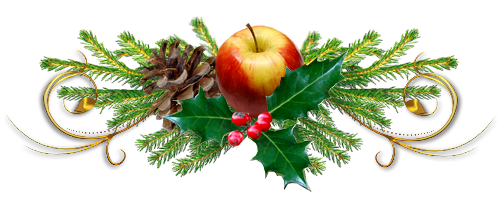 MIMOŘÁDNÝ SVOZ ODPADU Z POPELNIC O VÁNOČNÍCH SVÁTCÍCH 2019TBS Světlá nad Sázavou, p. o. informuje obyvatele města a místních částí o termínech mimořádných vývozů popelnic v obdobíod 23. 12. 2019 do 2. 1. 2020V pondělí 23. 12. 2019 proběhne svoz odpadu 3 svozovými vozy:Budou sváženy trasy – pondělní (23. 12.), úterní (24. 12.) a středeční (25. 12.)V pátek 27. 12. 2019 proběhne svoz odpadu 2 svozovými vozy:Bude svážena trasa čtvrteční (26. 12.) a páteční (27. 12.)Ve čtvrtek 2. 1. 2020 proběhne svoz odpadu 2 svozovými vozy:Bude svážena trasa středeční (1. 1.) a čtvrteční (2. 1.)Klidné a spokojené Vánoce, v novém roce mnoho úspěchů vám přejí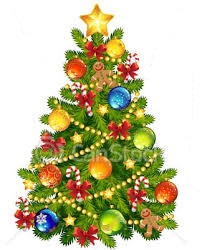 zaměstnanci	TBS Světlá nad Sázavou, p.o.